Расширенное расписание уроков МАОУ СОШ № 4 на 20.11.2020г.6А6Б6В6Г7А7Б7В8А8Б8В9А9Б9В10А10Б10В11А11Б11ВNпредметзаданиеАнгл.яз (Моор. И.В.)Урок 1Ты это уже сделал? Настоящее совершенное время.Учебное видео по ссылке:http://www.youtube.com/watch?v=VClccMD-vb4Учебник: С.47 правило, С.47, упр.1.1(Ответить на вопрос)Д.З. Изучить видео; учебник:с.47 выучить правило;Написть 3 формы глаголов(задание на карточке) и выучить.Урок 2Настоящее совершенное и настоящее простое время.Учебное видео по ссылке:http://www.youtube.com/watch?v=jOX2snUPty8Презентация, выполнение упражнений по карточкам.Д.З. Учебник: с.49, упр.4( в тетрадь)Англ.яз (Моор. И.В.)Урок 1Ты это уже сделал? Настоящее совершенное время.Учебное видео по ссылке:http://www.youtube.com/watch?v=VClccMD-vb4Учебник: С.47 правило, С.47, упр.1.1(Ответить на вопрос)Д.З. Изучить видео; учебник:с.47 выучить правило;Написть 3 формы глаголов(задание на карточке) и выучить.Урок 2Настоящее совершенное и настоящее простое время.Учебное видео по ссылке:http://www.youtube.com/watch?v=jOX2snUPty8Презентация, выполнение упражнений по карточкам.Д.З. Учебник: с.49, упр.4( в тетрадь)Англ. яз. (Наздеркина Л.Ю.)Тема: Времена Past Simple и Present Perfect.1.Посмотреть учебное видео по ссылкеhttps://youtu.be/eiWyBtd2Z-s2.Работа с учебником:   1.стр.47 правило прочитать, рассмотреть примеры;   2.стр.47 упр.1.1 по заданию учебника (прочитать, ответить на вопрос, ответ записать в тетрадь)3.Домашнее задание: записать в тетрадь 3 формы глаголов и выучить bring, come, buy, come, eat, drink, find, go, meet.Англ. яз. (Наздеркина Л.Ю.)Тема: Времена Past Simple и Present Perfect.1.Посмотреть учебное видео по ссылкеhttps://youtu.be/eiWyBtd2Z-s2.Работа с учебником:   1.стр.47 правило прочитать, рассмотреть примеры;   2.стр.47 упр.1.1 по заданию учебника (прочитать, ответить на вопрос, ответ записать в тетрадь)3.Домашнее задание: записать в тетрадь 3 формы глаголов и выучить bring, come, buy, come, eat, drink, find, go, meet.ЛитератураТема урока: Дубровский и Маша Троекурова.Просмотр презентацииhttps://drive.google.com/file/d/1pYUoaXpC8IpFv8YYmXQlK9EgK9zC72Yq/view?usp=sharingДомашнее заданиеДочитать роман, с 16-19 главу.Математика«Распределительный закон»	1)	Актуализация опорных знаний (устный счет и повторение теоретического материала в виде игры)2)	Математический диктант3)	Постановка учащимся цели урока4)	Изучение нового материала (самостоятельная работа с учебником, стр.67, п.2.9 – находим в тексте формулировку закона, записываем в тетради, выучиваем ее)5)	Работа с учебником, закрепление только что изученного материала, стр.68-69, №№344,3466)	Домашнее задание – п.2.9 (читать, выучить формулировку закона и понятие), №№350,351ГеографияПовторить п.3-13, стр.11-41. Пройти онлайн-тренажер: https://xn--80aneebgncbebxz7l.xn--p1ai/geografiya-6-izobrazheniya-poverkhnosti/ - Скриншот с результатом отправить в группу ВК.Выполнить контрольную работу (Будет отправлена в группы, выполнять в рабочей тетради).ОбществоПотребности человека	Стр.39 задания «В классе и дома»	Для желающих задание к параграфу 4 в рабочей тетради.Nпредметзадание1ГеографияПовторить п.3-13, стр.11-41. Пройти онлайн-тренажер: https://xn--80aneebgncbebxz7l.xn--p1ai/geografiya-6-izobrazheniya-poverkhnosti/ - Скриншот с результатом отправить в группу ВК.Выполнить контрольную работу (Будет отправлена в группы, выполнять в рабочей тетради).2Математика«Распределительный закон»	1)	Актуализация опорных знаний (устный счет и повторение теоретического материала в виде игры)2)	Математический диктант3)	Постановка учащимся цели урока4)	Изучение нового материала (самостоятельная работа с учебником, стр.67, п.2.9 – находим в тексте формулировку закона, записываем в тетради, выучиваем ее)5)	Работа с учебником, закрепление только что изученного материала, стр.68-69, №№344,3466)	Домашнее задание – п.2.9 (читать, выучить формулировку закона и понятие), №№350,3513Англ.яз (Моор. И.В.)Урок 1Ты это уже сделал? Настоящее совершенное время.Учебное видео по ссылке:http://www.youtube.com/watch?v=VClccMD-vb4Учебник: С.47 правило, С.47, упр.1.1(Ответить на вопрос)Д.З. Изучить видео; учебник: с.47 выучить правило;Написть 3 формы глаголов (задание на карточке) и выучить.Урок 2Настоящее совершенное и настоящее простое время.Учебное видео по ссылке:http://www.youtube.com/watch?v=jOX2snUPty8Презентация, выполнение упражнений по карточкам.Д.З. Учебник: с.49, упр.4( в тетрадь)4Англ.яз (Моор. И.В.)Урок 1Ты это уже сделал? Настоящее совершенное время.Учебное видео по ссылке:http://www.youtube.com/watch?v=VClccMD-vb4Учебник: С.47 правило, С.47, упр.1.1(Ответить на вопрос)Д.З. Изучить видео; учебник: с.47 выучить правило;Написть 3 формы глаголов (задание на карточке) и выучить.Урок 2Настоящее совершенное и настоящее простое время.Учебное видео по ссылке:http://www.youtube.com/watch?v=jOX2snUPty8Презентация, выполнение упражнений по карточкам.Д.З. Учебник: с.49, упр.4( в тетрадь)3Англ. яз. (Наздеркина Л.Ю.)Тема: Времена Past Simple и Present Perfect.1.Посмотреть учебное видео по ссылкеhttps://youtu.be/eiWyBtd2Z-s2.Работа с учебником:   1.стр.47 правило прочитать, рассмотреть примеры;   2.стр.47 упр.1.1 по заданию учебника (прочитать, ответить на вопрос, ответ записать в тетрадь)3.Домашнее задание: записать в тетрадь 3 формы глаголов и выучить bring, come, buy, come, eat, drink, find, go, meet.4Англ. яз. (Наздеркина Л.Ю.)Тема: Времена Past Simple и Present Perfect.1.Посмотреть учебное видео по ссылкеhttps://youtu.be/eiWyBtd2Z-s2.Работа с учебником:   1.стр.47 правило прочитать, рассмотреть примеры;   2.стр.47 упр.1.1 по заданию учебника (прочитать, ответить на вопрос, ответ записать в тетрадь)3.Домашнее задание: записать в тетрадь 3 формы глаголов и выучить bring, come, buy, come, eat, drink, find, go, meet.5ОбществоПотребности человека	Стр.39 задания «В классе и дома»	Для желающих задание к параграфу 4 в рабочей тетради.6ЛитератураТема: Трагическая непреодолимость одиночества при общей родственности судьбы в стихотворении М.Ю. Лермонтова «На севере диком…» В мире художественного слова   М.Ю. Лермонтова.(по учебнику стр. 156-157, ответы на вопросы с 1 по 5)Д.з. Выучить наизусть  стихотворение М.Ю. Лермонтова  «Листок»Nпредметзадание1ЛитератураТема: Трагическая непреодолимость одиночества при общей родственности судьбы в стихотворении М.Ю. Лермонтова «На севере диком…» В мире художественного слова   М.Ю. Лермонтова.(по учебнику стр. 156-157, ответы на вопросы с 1 по 5)Д.з. Выучить наизусть  стихотворение М.Ю. Лермонтова  «Листок»2ГеографияПовторить п.3-13, стр.11-41. Пройти онлайн-тренажер: https://xn--80aneebgncbebxz7l.xn--p1ai/geografiya-6-izobrazheniya-poverkhnosti/ - Скриншот с результатом отправить в группу ВК.Выполнить контрольную работу (Будет отправлена в группы, выполнять в рабочей тетради).3Математика«Распределительный закон»	1)	Актуализация опорных знаний (устный счет и повторение теоретического материала в виде игры)2)	Математический диктант3)	Постановка учащимся цели урока4)	Изучение нового материала (самостоятельная работа с учебником, стр.67, п.2.9 – находим в тексте формулировку закона, записываем в тетради, выучиваем ее)5)	Работа с учебником, закрепление только что изученного материала, стр.68-69, №№344,3466)	Домашнее задание – п.2.9 (читать, выучить формулировку закона и понятие), №№350,3514ОбществоПотребности человека	Стр.39 задания «В классе и дома»	Для желающих задание к параграфу 4 в рабочей тетради.5Англ.яз (Моор. И.В.)Настоящее совершенное и настоящее простое время.Учебное видео по ссылке:http://www.youtube.com/watch?v=jOX2snUPty8Презентация, выполнение упражнений по карточкам.Д.З. Учебник: с.49, упр.4( в тетрадь)5Англ. яз. (Наздеркина Л.Ю.)Тема: Времена Past Simple и Present Perfect.1.Посмотреть учебное видео по ссылкеhttps://youtu.be/eiWyBtd2Z-s2.Работа с учебником:   1.стр.47 правило прочитать, рассмотреть примеры;   2.стр.47 упр.1.1 по заданию учебника (прочитать, ответить на вопрос, ответ записать в тетрадь)3.Домашнее задание: записать в тетрадь 3 формы глаголов и выучить bring, come, buy, come, eat, drink, find, go, meet.6ИЗОПонятия формы. Многообразие форм окружающего мира.	Понятия формы. Многообразие форм окружающего мира.Nпредметзадание1Математика«Распределительный закон»	1)	Актуализация опорных знаний (устный счет и повторение теоретического материала в виде игры)2)	Математический диктант3)	Постановка учащимся цели урока4)	Изучение нового материала (самостоятельная работа с учебником, стр.67, п.2.9 – находим в тексте формулировку закона, записываем в тетради, выучиваем ее)5)	Работа с учебником, закрепление только что изученного материала, стр.68-69, №№344,3466)	Домашнее задание – п.2.9 (читать, выучить формулировку закона и понятие), №№350,3512ЛитератураТема урока: Дубровский и Маша Троекурова.Просмотр презентацииhttps://drive.google.com/file/d/1pYUoaXpC8IpFv8YYmXQlK9EgK9zC72Yq/view?usp=sharingДомашнее заданиеДочитать роман, с 16-19 главу.3ОбществоПотребности человека	Стр.39 задания «В классе и дома»	Для желающих задание к параграфу 4 в рабочей тетради.4ГеографияПовторить п.3-13, стр.11-41. Пройти онлайн-тренажер: https://xn--80aneebgncbebxz7l.xn--p1ai/geografiya-6-izobrazheniya-poverkhnosti/ - Скриншот с результатом отправить в группу ВК.Выполнить контрольную работу (Будет отправлена в группы, выполнять в рабочей тетради).5ИЗОПонятия формы. Многообразие форм окружающего мира.	Понятия формы. Многообразие форм окружающего мира.6Англ.яз (Моор. И.В.)Настоящее совершенное и настоящее простое время.Учебное видео по ссылке:http://www.youtube.com/watch?v=jOX2snUPty8Презентация, выполнение упражнений по карточкам.Д.З. Учебник: с.49, упр.4( в тетрадь)6Англ. яз. (Наздеркина Л.Ю.)Тема: Времена Past Simple и Present Perfect.1.Посмотреть учебное видео по ссылкеhttps://youtu.be/eiWyBtd2Z-s2.Работа с учебником:   1.стр.47 правило прочитать, рассмотреть примеры;   2.стр.47 упр.1.1 по заданию учебника (прочитать, ответить на вопрос, ответ записать в тетрадь)3.Домашнее задание: записать в тетрадь 3 формы глаголов и выучить bring, come, buy, come, eat, drink, find, go, meet.Nпредметзадание1ФизикаТема: Равномерное и неравномерное движениеЗадания на уроке: Посмотреть видеоурокhttps://www.youtube.com/watch?v=_xWTbqcDIHw изучить параграф 15, самое главное (формулировки, определения, формулы) законспектироватьДомашнее задание: Параграф 15, вопросы, пройти онлайн тест, сделать скриншот и отправить учителюhttps://onlinetestpad.com/hnqnidvsj7hiu 2ФизикаТема: Равномерное и неравномерное движениеЗадания на уроке: Посмотреть видеоурокhttps://www.youtube.com/watch?v=_xWTbqcDIHw изучить параграф 15, самое главное (формулировки, определения, формулы) законспектироватьДомашнее задание: Параграф 15, вопросы, пройти онлайн тест, сделать скриншот и отправить учителюhttps://onlinetestpad.com/hnqnidvsj7hiu 3ЛитератураТема: ««Песнь о вещем Олеге». Мотивы судьбы.»Прочитать балладу «Песнь о вещем Олеге»Просмотреть видеоурокhttps://www.youtube.com/watch?v=AvLvalPqWsU Домашнее заданиеДайте  текстовую характеристику князя Олега и сделайте вывод об этом герое4ЛитератураТема: ««Песнь о вещем Олеге». Мотивы судьбы.»Прочитать балладу «Песнь о вещем Олеге»Просмотреть видеоурокhttps://www.youtube.com/watch?v=AvLvalPqWsU Домашнее заданиеДайте  текстовую характеристику князя Олега и сделайте вывод об этом герое5ИнформатикаТема урока:  Компьютерные словари и системы машинного перевода текстов.Прочитать параграф 2.2.6. Стр 74 – 75. В тетрадь выписать самое важное. (Внимание!!!  Будут учебники, где страницы могут не совпадать, смотрите по оглавлению).Домашнее задание: стр. 75 вопрос 2.10  в тетради письменно!Все результаты высылать на почту: lyamkin-1990@mail.ru или в контакте в группе «информатика» своего классного руководителяВАЖНО !   В письме указывать фамилию и подгруппу!6ФизкультураСообщение и иллюстрация на тему - Техника выполнения упражнения «Мост»Nпредметзадание1ИнформатикаТема урока:  Компьютерные словари и системы машинного перевода текстов.Прочитать параграф 2.2.6. Стр 74 – 75. В тетрадь выписать самое важное. (Внимание!!!  Будут учебники, где страницы могут не совпадать, смотрите по оглавлению).Домашнее задание: стр. 75 вопрос 2.10  в тетради письменно!Все результаты высылать на почту: lyamkin-1990@mail.ru или в контакте в группе «информатика» своего классного руководителяВАЖНО !   В письме указывать фамилию и подгруппу!2ФизкультураСообщение и иллюстрация на тему - Техника выполнения упражнения «Мост»3ФизикаКонтрольная работа №1 «Механическое движение и плотность тела»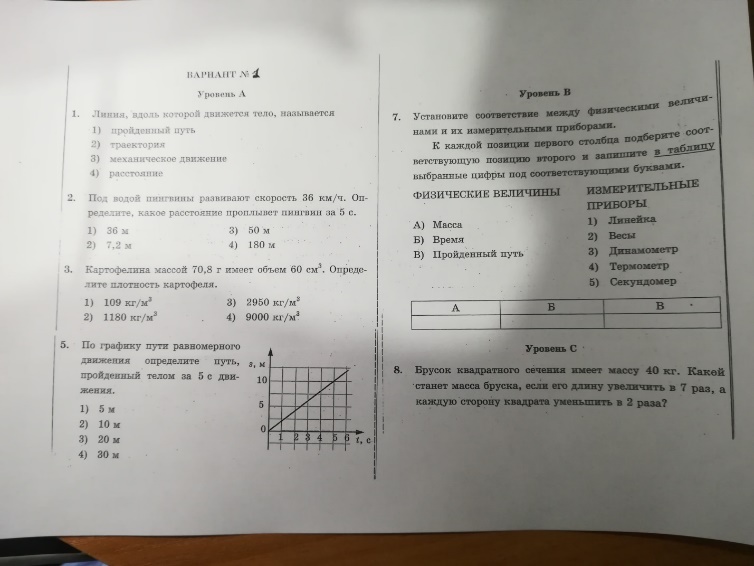 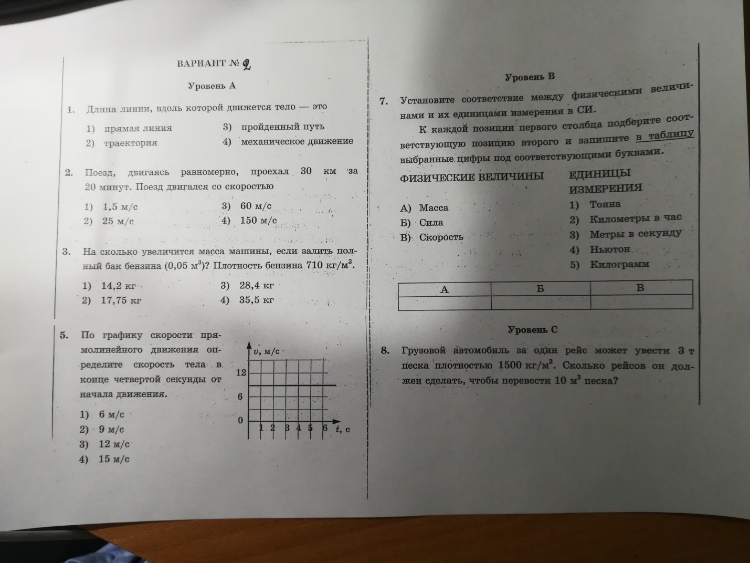 4ФизикаКонтрольная работа №1 «Механическое движение и плотность тела»5ЛитератураТема: ««Песнь о вещем Олеге». Мотивы судьбы.»Прочитать балладу «Песнь о вещем Олеге»Просмотреть видеоурокhttps://www.youtube.com/watch?v=AvLvalPqWsU Домашнее заданиеДайте  текстовую характеристику князя Олега и сделайте вывод об этом герое6ЛитератураТема: ««Песнь о вещем Олеге». Мотивы судьбы.»Прочитать балладу «Песнь о вещем Олеге»Просмотреть видеоурокhttps://www.youtube.com/watch?v=AvLvalPqWsU Домашнее заданиеДайте  текстовую характеристику князя Олега и сделайте вывод об этом героеNпредметзаданиеЛитератураТема: ««Песнь о вещем Олеге». Мотивы судьбы.»Прочитать балладу «Песнь о вещем Олеге»Просмотреть видеоурокhttps://www.youtube.com/watch?v=AvLvalPqWsU Домашнее заданиеДайте  текстовую характеристику князя Олега и сделайте вывод об этом героеЛитератураТема: ««Песнь о вещем Олеге». Мотивы судьбы.»Прочитать балладу «Песнь о вещем Олеге»Просмотреть видеоурокhttps://www.youtube.com/watch?v=AvLvalPqWsU Домашнее заданиеДайте  текстовую характеристику князя Олега и сделайте вывод об этом героеИнформатикаТема урока:  Компьютерные словари и системы машинного перевода текстов.Прочитать параграф 2.2.6. Стр 74 – 75. В тетрадь выписать самое важное. (Внимание!!!  Будут учебники, где страницы могут не совпадать, смотрите по оглавлению).Домашнее задание: стр. 75 вопрос 2.10  в тетради письменно!Все результаты высылать на почту: lyamkin-1990@mail.ru или в контакте в группе «информатика» своего классного руководителяВАЖНО !   В письме указывать фамилию и подгруппу!ФизкультураСообщение и иллюстрация на тему - Техника выполнения упражнения «Мост»ФизикаКонтрольная работа №1 «Механическое движение и плотность тела»ФизикаКонтрольная работа №1 «Механическое движение и плотность тела»Nпредметзадание1НемецкийТема: Косвенные вопросыЗадание: Изучить презентацию, сделать краткую запись правила, стр.22 упр.2(С) https://drive.google.com/file/d/1V4NmunqQ716zZdB9gm26TZ3N3bIjaNiP/view?usp=sharing Домашнее задание: посмотреть видеоролик по ссылке https://drive.google.com/file/d/1UArJ7RZDYtBOvMr2XrDPC0pYCwQb2ce8/view?usp=sharing выполнить Карточку2НемецкийТема: Косвенные вопросыЗадание: Изучить презентацию, сделать краткую запись правила, стр.22 упр.2(С) https://drive.google.com/file/d/1V4NmunqQ716zZdB9gm26TZ3N3bIjaNiP/view?usp=sharing Домашнее задание: посмотреть видеоролик по ссылке https://drive.google.com/file/d/1UArJ7RZDYtBOvMr2XrDPC0pYCwQb2ce8/view?usp=sharing выполнить Карточку3ИЗОФотография-взгляд, сохраненный навсегда. Фотография-новое изображение реальности.Сфотографировать пейзаж.4МузыкаОбразы радости в музыкеПрослушать произведение Н. Римский-Корсаков. Хороводная песняСадко. Из оперы «Садко». Ответить на вопросы5ИсторияТема: Внешняя политика России в 1725 – 1762 гг. Классная работа – Прочитать п.16, посмотреть видеоролик - https://resh.edu.ru/subject/lesson/2534/main/ Домашнее задание - используя материалы параграфа решить онлайн тест. (нажимаете на ссылку, спускаетесь ниже по странице, нажимаете синюю кнопку пройти тест).https://videouroki.net/tests/vnieshniaia-politika-rossii-v-1725-1762-ghodakh.html6ИсторияТема: Внешняя политика России в 1725 – 1762 гг. Классная работа – Прочитать п.16, посмотреть видеоролик - https://resh.edu.ru/subject/lesson/2534/main/ Домашнее задание - используя материалы параграфа решить онлайн тест. (нажимаете на ссылку, спускаетесь ниже по странице, нажимаете синюю кнопку пройти тест).https://videouroki.net/tests/vnieshniaia-politika-rossii-v-1725-1762-ghodakh.html7Русский языкТема: «Р/Р Сжатое изложение»Просмотреть видеоурок https://yandex.ru/efir?reqid=1605776987809707-420418299907209784900274-prestable-app-host-sas-web-yp-174&stream_id=4d104342a60dda73b1ffb9da2e6d81a1 Домашнее задание Написать сжатое изложение по прослушанному тексту (прослушиваем 3 раза), просто переписанный исходный текст не оценивается! Важно показать применение приемов компрессии (сжатия)https://drive.google.com/file/d/1KJSxl_Kt4JS8kB7pTxFm1Q3AAncd7g4d/view?usp=sharingNпредметзадание1ИсторияТема: Внешняя политика России в 1725 – 1762 гг. Классная работа – Прочитать п.16, посмотреть видеоролик - https://resh.edu.ru/subject/lesson/2534/main/ Домашнее задание - используя материалы параграфа решить онлайн тест. (нажимаете на ссылку, спускаетесь ниже по странице, нажимаете синюю кнопку пройти тест).https://videouroki.net/tests/vnieshniaia-politika-rossii-v-1725-1762-ghodakh.html2ИсторияТема: Внешняя политика России в 1725 – 1762 гг. Классная работа – Прочитать п.16, посмотреть видеоролик - https://resh.edu.ru/subject/lesson/2534/main/ Домашнее задание - используя материалы параграфа решить онлайн тест. (нажимаете на ссылку, спускаетесь ниже по странице, нажимаете синюю кнопку пройти тест).https://videouroki.net/tests/vnieshniaia-politika-rossii-v-1725-1762-ghodakh.html3НемецкийТема: Косвенные вопросыЗадание: Изучить презентацию, сделать краткую запись правила, стр.22 упр.2(С) https://drive.google.com/file/d/1V4NmunqQ716zZdB9gm26TZ3N3bIjaNiP/view?usp=sharing Домашнее задание: посмотреть видеоролик по ссылке https://drive.google.com/file/d/1UArJ7RZDYtBOvMr2XrDPC0pYCwQb2ce8/view?usp=sharing выполнить Карточку4НемецкийТема: Косвенные вопросыЗадание: Изучить презентацию, сделать краткую запись правила, стр.22 упр.2(С) https://drive.google.com/file/d/1V4NmunqQ716zZdB9gm26TZ3N3bIjaNiP/view?usp=sharing Домашнее задание: посмотреть видеоролик по ссылке https://drive.google.com/file/d/1UArJ7RZDYtBOvMr2XrDPC0pYCwQb2ce8/view?usp=sharing выполнить Карточку5МузыкаОбразы радости в музыкеПрослушать произведение Н. Римский-Корсаков. Хороводная песняСадко. Из оперы «Садко». Ответить на вопросы6АлгебраТема: Квадратные корни.Изучение нового материала: основная часть, тренировочные заданияhttps://resh.edu.ru/subject/lesson/1551/train/#203548Закрепление: задание от учителя на учи.руДомашнее задание: параграф 5, №300, 3017ИЗОФотография-взгляд, сохраненный навсегда. Фотография-новое изображение реальности.Сфотографировать пейзаж.Nпредметзадание1ФизикаЗакон сохранения и превращения энергии в механических и тепловых процессах.Задания на уроке: Посмотреть видеоурок https://www.youtube.com/watch?v=AqXCo-Qh34M , изучить параграф 11, самое главное (формулировки, определения, формулы) законспектироватьДомашнее задание: Параграф 11, вопросы, пройти онлайн тест, сделать скриншот и отправить учителюhttps://onlinetestpad.com/hnsbhof7h7ck4 2ФизикаЗакон сохранения и превращения энергии в механических и тепловых процессах.Задания на уроке: Посмотреть видеоурок https://www.youtube.com/watch?v=AqXCo-Qh34M , изучить параграф 11, самое главное (формулировки, определения, формулы) законспектироватьДомашнее задание: Параграф 11, вопросы, пройти онлайн тест, сделать скриншот и отправить учителюhttps://onlinetestpad.com/hnsbhof7h7ck4 3ИсторияТема: Внешняя политика России в 1725 – 1762 гг. Классная работа – Прочитать п.16, посмотреть видеоролик - https://resh.edu.ru/subject/lesson/2534/main/ Домашнее задание - используя материалы параграфа решить онлайн тест. (нажимаете на ссылку, спускаетесь ниже по странице, нажимаете синюю кнопку пройти тест).https://videouroki.net/tests/vnieshniaia-politika-rossii-v-1725-1762-ghodakh.html  ИсторияТема: Внешняя политика России в 1725 – 1762 гг. Классная работа – Прочитать п.16, посмотреть видеоролик - https://resh.edu.ru/subject/lesson/2534/main/ Домашнее задание - используя материалы параграфа решить онлайн тест. (нажимаете на ссылку, спускаетесь ниже по странице, нажимаете синюю кнопку пройти тест).https://videouroki.net/tests/vnieshniaia-politika-rossii-v-1725-1762-ghodakh.html  5АлгебраТема: Квадратные корни. Арифметический квадратный корень.Классная работаП.12 рассмотреть внимательно на конкретных примерах выписав их в тетрадь. Просмотреть видеоролик https://www.youtube.com/watch?v=nGRkln1egr4&feature=youtu.be до 5:00 мин. Далее смотреть не нужно.  https://onlinetestpad.com/ru/testview/89282-kvadratnyj-koren  пройти вместе с учителем онлайн тест. Решить №300, 304(а,в,д) связь с учителемД.з. п.12   решить задания по ссылке, результаты мне будут видны, вводите свои имя и фамилию, можно зайти через ВК.6РусскийТема: Определение П.25.Просмотр видеоурокаhttps://youtu.be/KGMzOs95uKcД/З: П.25, уп.137Nпредметзадание1ХимияТема урока:   Бериллий, магний и  щелочноземельные  металлыХод урока:1. Просмотрите видеоурок «Щелочноземельные  металлы» по ссылке: https://youtu.be/3-pqMmcF-Ns 2. Используя учебник О.С. Габриелян, Химия. 9 класс.  §15(стр. 96-98), запишите в тетради  уравнения реакций, характеризующие химические свойства металлов IIA группы  – простых веществ – с кислородом, хлором, серой и азотом, водородом, оксидами, солями.    Назовите продукты реакций.Например, 1. Взаимодействие с кислородом: 2 Сa + О2 = 2 СaО (оксид кальция)  и т.д. Примечание: степени окисления атомов и движение электронов в реакциях не указываем!!!  Свойства элементов характеризуем на конкретных примерах, не используем общее обозначение металлов – М:    1. Взаимодействие с кислородом: 2 Сa + О2 = 2 СaО (оксид кальция) – верная запись1. Взаимодействие с кислородом: 2 М + О2 = 2 МО (оксид) -   НЕ ВЕРНАЯ запись!Домашнее задание: §15(стр. 86-99), упр 5, стр. 1072ХимияТема урока:   Бериллий, магний и  щелочноземельные  металлыХод урока:1. Просмотрите видеоурок «Щелочноземельные  металлы» по ссылке: https://youtu.be/3-pqMmcF-Ns 2. Используя учебник О.С. Габриелян, Химия. 9 класс.  §15(стр. 96-98), запишите в тетради  уравнения реакций, характеризующие химические свойства металлов IIA группы  – простых веществ – с кислородом, хлором, серой и азотом, водородом, оксидами, солями.    Назовите продукты реакций.Например, 1. Взаимодействие с кислородом: 2 Сa + О2 = 2 СaО (оксид кальция)  и т.д. Примечание: степени окисления атомов и движение электронов в реакциях не указываем!!!  Свойства элементов характеризуем на конкретных примерах, не используем общее обозначение металлов – М:    1. Взаимодействие с кислородом: 2 Сa + О2 = 2 СaО (оксид кальция) – верная запись1. Взаимодействие с кислородом: 2 М + О2 = 2 МО (оксид) -   НЕ ВЕРНАЯ запись!Домашнее задание: §15(стр. 86-99), упр 5, стр. 1073Физкультура20х3 отжимание, 20х3 приседание, планку держать 1,5минуты три раза. (Техника кувырка назад)4Англ.яз. (Алешкина Е.Б.)«Истории популярной музыки». Работа с лексикой. Изучить лексику стр. 37. Составить 5 собственных предложений с новыми словами. В течение превого урока- изучение лексики. На втором уроке- работа с предложениями.5Англ.яз. (Алешкина Е.Б.)«Истории популярной музыки». Работа с лексикой. Изучить лексику стр. 37. Составить 5 собственных предложений с новыми словами. В течение превого урока- изучение лексики. На втором уроке- работа с предложениями.4Англ.яз. (Кузнецова О.В.)Тема урока: Употребление артикля с именами собственными и географическими названиями, Выполнение лексических упражненийСсылка: Учи.руДомашнее задание:  с.35№2, слова5Англ.яз. (Кузнецова О.В.)Тема урока: Употребление артикля с именами собственными и географическими названиями, Выполнение лексических упражненийСсылка: Учи.руДомашнее задание:  с.35№2, слова6Физкультура20х3 отжимание, 20х3 приседание, планку держать 1,5минуты три раза. (Техника кувырка назад)7ЛитератураТема: А.С. Пушкин. Тема поэта и поэзии. «Я памятник себе воздвиг нерукотворный….», «Пророк».Д/З:. Дать развёрнутый ответ на вопрос. Согласны ли вы с тем, что,  «Памятник» стал самым настоящим подведением итогов и поэтическим завещанием. «Я памятник себе воздвиг…» наизусть.8Консульт. (матем.)Решим один из вариантов, пройдя по ссылкеhttps://yandex.ru/tutor/subject/variant/?subject_id=16&variant_id=2251Nпредметзадание2Англ.яз. (Алешкина Е.Б.)«Истории популярной музыки». Работа с лексикой. Изучить лексику стр. 37. Составить 5 собственных предложений с новыми словами. В течение превого урока- изучение лексики. На втором уроке- работа с предложениями.2Англ.яз. (Алешкина Е.Б.)«Истории популярной музыки». Работа с лексикой. Изучить лексику стр. 37. Составить 5 собственных предложений с новыми словами. В течение превого урока- изучение лексики. На втором уроке- работа с предложениями.1Англ.яз. (Кузнецова О.В.)Тема урока: Употребление артикля с именами собственными и географическими названиями, Выполнение лексических упражненийСсылка: Учи.руДомашнее задание:  с.35№2, слова2Англ.яз. (Кузнецова О.В.)Тема урока: Употребление артикля с именами собственными и географическими названиями, Выполнение лексических упражненийСсылка: Учи.руДомашнее задание:  с.35№2, слова3ЛитератураТема: Свободолюбивая лирика А.С.Пушкина. Стихотворения «Вольность», «Деревня», «К Чаадаеву», «Анчар»Задания от учителя в группах ВКД.з.  Прочитать поэмы «Цыганы», «Кавказский пленник».4Физкультура20х3 отжимание, 20х3 приседание, планку держать 1,5минуты три раза. (Техника кувырка назад)5Физкультура20х3 отжимание, 20х3 приседание, планку держать 1,5минуты три раза. (Техника кувырка назад)6ХимияТема урока:   Бериллий, магний и  щелочноземельные  металлыХод урока:1. Просмотрите видеоурок «Щелочноземельные  металлы» по ссылке: https://youtu.be/3-pqMmcF-Ns 2. Используя учебник О.С. Габриелян, Химия. 9 класс.  §15(стр. 96-98), запишите в тетради  уравнения реакций, характеризующие химические свойства металлов IIA группы  – простых веществ – с кислородом, хлором, серой и азотом, водородом, оксидами, солями.    Назовите продукты реакций.Например, 1. Взаимодействие с кислородом: 2 Сa + О2 = 2 СaО (оксид кальция)  и т.д. Примечание: степени окисления атомов и движение электронов в реакциях не указываем!!!  Свойства элементов характеризуем на конкретных примерах, не используем общее обозначение металлов – М:    1. Взаимодействие с кислородом: 2 Сa + О2 = 2 СaО (оксид кальция) – верная запись1. Взаимодействие с кислородом: 2 М + О2 = 2 МО (оксид)  -   НЕ ВЕРНАЯ  запись!Домашнее задание: §15(стр. 86-99), упр 5, стр. 1077ХимияТема урока:   Бериллий, магний и  щелочноземельные  металлыХод урока:1. Просмотрите видеоурок «Щелочноземельные  металлы» по ссылке: https://youtu.be/3-pqMmcF-Ns 2. Используя учебник О.С. Габриелян, Химия. 9 класс.  §15(стр. 96-98), запишите в тетради  уравнения реакций, характеризующие химические свойства металлов IIA группы  – простых веществ – с кислородом, хлором, серой и азотом, водородом, оксидами, солями.    Назовите продукты реакций.Например, 1. Взаимодействие с кислородом: 2 Сa + О2 = 2 СaО (оксид кальция)  и т.д. Примечание: степени окисления атомов и движение электронов в реакциях не указываем!!!  Свойства элементов характеризуем на конкретных примерах, не используем общее обозначение металлов – М:    1. Взаимодействие с кислородом: 2 Сa + О2 = 2 СaО (оксид кальция) – верная запись1. Взаимодействие с кислородом: 2 М + О2 = 2 МО (оксид)  -   НЕ ВЕРНАЯ  запись!Домашнее задание: §15(стр. 86-99), упр 5, стр. 107Nпредметзадание1Физкультура20х3 отжимание, 20х3 приседание, планку держать 1,5минуты три раза. (Техника кувырка назад)2Физкультура20х3 отжимание, 20х3 приседание, планку держать 1,5минуты три раза. (Техника кувырка назад)3ХимияТема урока:   Бериллий, магний и  щелочноземельные  металлыХод урока:1. Просмотрите видеоурок «Щелочноземельные  металлы» по ссылке: https://youtu.be/3-pqMmcF-Ns 2. Используя учебник О.С. Габриелян, Химия. 9 класс.  §15(стр. 96-98), запишите в тетради  уравнения реакций, характеризующие химические свойства металлов IIA группы  – простых веществ – с кислородом, хлором, серой и азотом, водородом, оксидами, солями.    Назовите продукты реакций.Например, 1. Взаимодействие с кислородом: 2 Сa + О2 = 2 СaО (оксид кальция)  и т.д. Примечание: степени окисления атомов и движение электронов в реакциях не указываем!!!  Свойства элементов характеризуем на конкретных примерах, не используем общее обозначение металлов – М:    1. Взаимодействие с кислородом: 2 Сa + О2 = 2 СaО (оксид кальция) – верная запись1. Взаимодействие с кислородом: 2 М + О2 = 2 МО (оксид)  -   НЕ ВЕРНАЯ  запись!Домашнее задание: §15(стр. 86-99), упр 5, стр. 1074ХимияТема урока:   Бериллий, магний и  щелочноземельные  металлыХод урока:1. Просмотрите видеоурок «Щелочноземельные  металлы» по ссылке: https://youtu.be/3-pqMmcF-Ns 2. Используя учебник О.С. Габриелян, Химия. 9 класс.  §15(стр. 96-98), запишите в тетради  уравнения реакций, характеризующие химические свойства металлов IIA группы  – простых веществ – с кислородом, хлором, серой и азотом, водородом, оксидами, солями.    Назовите продукты реакций.Например, 1. Взаимодействие с кислородом: 2 Сa + О2 = 2 СaО (оксид кальция)  и т.д. Примечание: степени окисления атомов и движение электронов в реакциях не указываем!!!  Свойства элементов характеризуем на конкретных примерах, не используем общее обозначение металлов – М:    1. Взаимодействие с кислородом: 2 Сa + О2 = 2 СaО (оксид кальция) – верная запись1. Взаимодействие с кислородом: 2 М + О2 = 2 МО (оксид)  -   НЕ ВЕРНАЯ  запись!Домашнее задание: §15(стр. 86-99), упр 5, стр. 1075ЛитератураТема: «Южная ссылка в жизни поэта. Стихотворения «К морю», «Погасло дневное светило». Анализ стихотворений.»Просмотреть видеоурокhttps://www.youtube.com/watch?v=C_zXH6QUCYs Познакомится с образцом анализа «К морю»https://docs.google.com/document/d/1VjHNDy2Jh6leKTfEoIZsknerlaOb1-5g5FJ_Bto7KJQ/edit?usp=sharing Домашнее заданиеСделать анализ стихотворения «Погасло дневное светило» по образцу6Англ.яз. (Алешкина Е.Б.)«Истории популярной музыки». Работа с лексикой. Изучить лексику стр. 37. Составить 5 собственных предложений с новыми словами. В течение превого урока- изучение лексики. На втором уроке- работа с предложениями.7Англ.яз. (Алешкина Е.Б.)«Истории популярной музыки». Работа с лексикой. Изучить лексику стр. 37. Составить 5 собственных предложений с новыми словами. В течение превого урока- изучение лексики. На втором уроке- работа с предложениями.6Англ.яз. (Кузнецова О.В.)Тема урока: Употребление артикля с именами собственными и географическими названиями, Выполнение лексических упражненийСсылка: Учи.руДомашнее задание:  с.35№2, слова7Тема урока: Употребление артикля с именами собственными и географическими названиями, Выполнение лексических упражненийСсылка: Учи.руДомашнее задание:  с.35№2, словаNпредметзадание1ГеографияТема: Ресурсы Мирового океана, космические и рекреационные ресурсы.Задание:Посмотреть видео по ссылке:   https://yandex.ru/video/preview?text=%D0%A0%D0%B5%D1%81%D1%83%D1%80%D1%81%D1%8B%20%D0%9C%D0%B8%D1%80%D0%BE%D0%B2%D0%BE%D0%B3%D0%BE%20%D0%BE%D0%BA%D0%B5%D0%B0%D0%BD%D0%B0%2C%20%D0%BA%D0%BE%D1%81%D0%BC%D0%B8%D1%87%D0%B5%D1%81%D0%BA%D0%B8%D0%B5%20%D0%B8%20%D1%80%D0%B5%D0%BA%D1%80%D0%B5%D0%B0%D1%86%D0%B8%D0%BE%D0%BD%D0%BD%D1%8B%D0%B5%20%D1%80%D0%B5%D1%81%D1%83%D1%80%D1%81%D1%8B.%20%D0%B2%D0%B8%D0%B4%D0%B5%D0%BE%D1%83%D1%80%D0%BE%D0%BA%20%D0%BF%D0%BE%20%D0%B3%D0%B5%D0%BE%D0%B3%D1%80%D0%B0%D1%84%D0%B8%D0%B8%2010%20%D0%BA%D0%BB&path=wizard&parent-reqid=1605415709567027-412472395457461197700303-production-app-host-vla-web-yp-122&wiz_type=vital&filmId=947112959345575430Задание по учебнику: в учебнике стр. 42-45, заполнить таблицу в тетрадиДомашнее задание: приготовить сообщение про один из видов ресурсов: Ресурсы Мирового океана, космические и рекреационные ресурсы.2ОБЖП. 10 Страницы 50-55. Прочитать текст и выписать - Виды терроризма.3АстрономияТема: Законы Кеплераhttp://uroki4you.ru/zakoni-keplera-videourok.html Посмотреть фильмПрочитать § 9Решить из «вопросов и заданий» в конце параграфа третью задачу4АлгебраТема: Решение иррациональных неравенств. (2 урока)Обзор способов решений: https://yandex.ru/efir?stream_id=voctLD36iu2kРабота с учебником: №168(1,3), 169(1,3,5), №170(1,3,5)Домашнее задание: №168(2,4), 169(2,4)5АлгебраТема: Решение иррациональных неравенств. (2 урока)Обзор способов решений: https://yandex.ru/efir?stream_id=voctLD36iu2kРабота с учебником: №168(1,3), 169(1,3,5), №170(1,3,5)Домашнее задание: №168(2,4), 169(2,4)6Биология (Хим-био)Тема:Двумембранные органоиды. Сравнительная характеристика клеток. Немембранные органоиды.Практическая работа №2 Сравнительная характеристика клеток растений, животных, грибов, бактерий.7Биология (Хим-био)Тема:Двумембранные органоиды. Сравнительная характеристика клеток. Немембранные органоиды.Практическая работа №2 Сравнительная характеристика клеток растений, животных, грибов, бактерий.6Физика (физ-мат)Тема: Силы упругости и тренияhttps://www.youtube.com/watch?v=1LSAKSEEvlU&list=PLvtJKssE5NrjCwT9X0Pty3ZIgb0fFLUsZ&index=14 https://www.youtube.com/watch?v=o3mwvKbj6uA&list=PLvtJKssE5NrjCwT9X0Pty3ZIgb0fFLUsZ&index=15 Посмотреть фильмыПрочитать § 7(1-3) и 8(1-3)Решить задачи 36 , 40 на стр. 94-95, 14, 15 на стр. 1047Физкультура (физ-мат)20х3 отжимание, 20х3 приседание, планку держать 1,5минуты три раза. (Техника кувырка назад)Nпредметзадание1АстрономияТема: Законы Кеплераhttp://uroki4you.ru/zakoni-keplera-videourok.html Посмотреть фильмПрочитать § 9Решить из «вопросов и заданий» в конце параграфа третью задачу2Русский языкТема: Текст. Ключевые слова. Подготовка к К/Р.Д/З: Выполнить тест на РЕШУ ЕГЭ по ссылке учителя.3ЛитератураТема: «Отчего люди не летают так, как птицы?» (Своеобразие внутреннего конфликта Катерины)Д/З: Осветить следующие вопросы: Своеобразие внутреннего конфликта Катерины и основные стадии развития действия. Катерина в системе образов пьесы. Народнопоэтическое и религиозное в образе Катерины. Нравственная проблематика пьесы: тема греха, возмездия и покаяния.4ГеографияТема: Ресурсы Мирового океана, космические и рекреационные ресурсы.Задание:Посмотреть видео по ссылке:   https://yandex.ru/video/preview?text=%D0%A0%D0%B5%D1%81%D1%83%D1%80%D1%81%D1%8B%20%D0%9C%D0%B8%D1%80%D0%BE%D0%B2%D0%BE%D0%B3%D0%BE%20%D0%BE%D0%BA%D0%B5%D0%B0%D0%BD%D0%B0%2C%20%D0%BA%D0%BE%D1%81%D0%BC%D0%B8%D1%87%D0%B5%D1%81%D0%BA%D0%B8%D0%B5%20%D0%B8%20%D1%80%D0%B5%D0%BA%D1%80%D0%B5%D0%B0%D1%86%D0%B8%D0%BE%D0%BD%D0%BD%D1%8B%D0%B5%20%D1%80%D0%B5%D1%81%D1%83%D1%80%D1%81%D1%8B.%20%D0%B2%D0%B8%D0%B4%D0%B5%D0%BE%D1%83%D1%80%D0%BE%D0%BA%20%D0%BF%D0%BE%20%D0%B3%D0%B5%D0%BE%D0%B3%D1%80%D0%B0%D1%84%D0%B8%D0%B8%2010%20%D0%BA%D0%BB&path=wizard&parent-reqid=1605415709567027-412472395457461197700303-production-app-host-vla-web-yp-122&wiz_type=vital&filmId=947112959345575430Задание по учебнику: в учебнике стр. 42-45, заполнить таблицу в тетрадиДомашнее задание: приготовить сообщение про один из видов ресурсов: Ресурсы Мирового океана, космические и рекреационные ресурсы.5ОБЖП. 10 Страницы 50-55. Прочитать текст и выписать - Виды терроризма.Nпредметзадание1АлгебраТема: Решение иррациональных неравенств. (2 урока)Обзор способов решений: https://yandex.ru/efir?stream_id=voctLD36iu2kРабота с учебником: №168(1,3), 169(1,3,5), №170(1,3,5)Домашнее задание: №168(2,4), 169(2,4)2АлгебраТема: Решение иррациональных неравенств. (2 урока)Обзор способов решений: https://yandex.ru/efir?stream_id=voctLD36iu2kРабота с учебником: №168(1,3), 169(1,3,5), №170(1,3,5)Домашнее задание: №168(2,4), 169(2,4)3ГеографияТема: Ресурсы Мирового океана, космические и рекреационные ресурсы.Задание:Посмотреть видео по ссылке:   https://yandex.ru/video/preview?text=%D0%A0%D0%B5%D1%81%D1%83%D1%80%D1%81%D1%8B%20%D0%9C%D0%B8%D1%80%D0%BE%D0%B2%D0%BE%D0%B3%D0%BE%20%D0%BE%D0%BA%D0%B5%D0%B0%D0%BD%D0%B0%2C%20%D0%BA%D0%BE%D1%81%D0%BC%D0%B8%D1%87%D0%B5%D1%81%D0%BA%D0%B8%D0%B5%20%D0%B8%20%D1%80%D0%B5%D0%BA%D1%80%D0%B5%D0%B0%D1%86%D0%B8%D0%BE%D0%BD%D0%BD%D1%8B%D0%B5%20%D1%80%D0%B5%D1%81%D1%83%D1%80%D1%81%D1%8B.%20%D0%B2%D0%B8%D0%B4%D0%B5%D0%BE%D1%83%D1%80%D0%BE%D0%BA%20%D0%BF%D0%BE%20%D0%B3%D0%B5%D0%BE%D0%B3%D1%80%D0%B0%D1%84%D0%B8%D0%B8%2010%20%D0%BA%D0%BB&path=wizard&parent-reqid=1605415709567027-412472395457461197700303-production-app-host-vla-web-yp-122&wiz_type=vital&filmId=947112959345575430Задание по учебнику: в учебнике стр. 42-45, заполнить таблицу в тетрадиДомашнее задание: приготовить сообщение про один из видов ресурсов: Ресурсы Мирового океана, космические и рекреационные ресурсы.4АстрономияТема: Законы Кеплераhttp://uroki4you.ru/zakoni-keplera-videourok.html Посмотреть фильмПрочитать § 9Решить из «вопросов и заданий» в конце параграфа третью задачу5Русский языкТема: Правописание -Н- и -НН- в суффиксахВидеоурок (сделать записи в справочник)             https://www.youtube.com/watch?v=_NOC4czxPyE&feature=emb_logoУпражнения на закреплениеhttps://edu.skysmart.ru/student/nomovuduhoД/З. выучить правописание н и нн в суффиксах6Литература             Тема: Нигилист Базаров и его «спутники»Видеоурок https://www.youtube.com/watch?v=FnOEKJb8zJQКонспект видеоурокаД/З. Читать роман «Отцы и дети»Nпредметзадание1ЛитератураТема: Леонид Андреев - «художник редкого таланта». Жизнь и творчество писателя.Видео https://www.youtube.com/watch?v=WvKIbJTfS2k&feature=emb_logoКонспект видеоурокаД/З. Прочитать рассказ И.Бунина «Антоновские яблоки»2МХКТема: Постимпрессионизм и его выразительные средства.Видеоурок https://www.youtube.com/watch?v=8L1_oQdFyk4&feature=emb_logoСоставить конспект по презентации.Д/З. конспект3ИсторияТема «Переход власти к партии большевиков» п.11Выполнить задания «Первые мероприятия советской власти»4ИсторияТема «Переход власти к партии большевиков» п.11Выполнить задания «Первые мероприятия советской власти»5АлгебраКонтрольная работа№1 по теме «Производная функции»1.Откройте тетради, запишите число,  контрольная работа по алгебре №1  «Производная функции»2. Выполните задания и вышлите результатКонтрольная работа №1 по теме: «Производная функции»Вариант №1.1. Найдите производную функции:а) f(x)=2+7б) f(x)=3sin x – cos x + tg xв) f(x)=(3x4+1)(2x3-3)г) f(x)=д) f(x)=2. Решите неравенство f ´(x)>0, если  f(x)=2x3+6x23. Напишите уравнение касательной, проведенной к графику функции f(x)=x2+2x-1 в точке х0=1.4. Тело движется по закону х(t)=2t2-8t+7. Определите момент времени, когда скорость тела равна нулю.Вариант №2.1. Найдите производную функции:а) f(x)=5-4б) f(x)=2sin x + cos x - сtg xв) f(x)=(2x3+1)(4x4-2)г) f(x)=д) f(x)=2. Решите неравенство f ´(x)<0, если  f(x)=4x3-6x23. Напишите уравнение касательной, проведенной к графику функции f(x)=x2-3x+1 в точке х0=2.4. Тело движется по закону х(t)=3t2-12t+8. Определите момент времени, когда скорость тела равна нулю.Nпредметзадание2Литература3. Тема России в лирике С. А. Есенина.https://proshkolu.ru/user/russki/file/6346176/Д.з. . А. Есенина. «Я покинул родимый дом...», «Русь Советская», «Спит ковыль. Равнина дорогая...», «Возвращение на родину» (1 наизусть)3МХКТема: Театр и киноискусство 20 века: культурная дополняемость.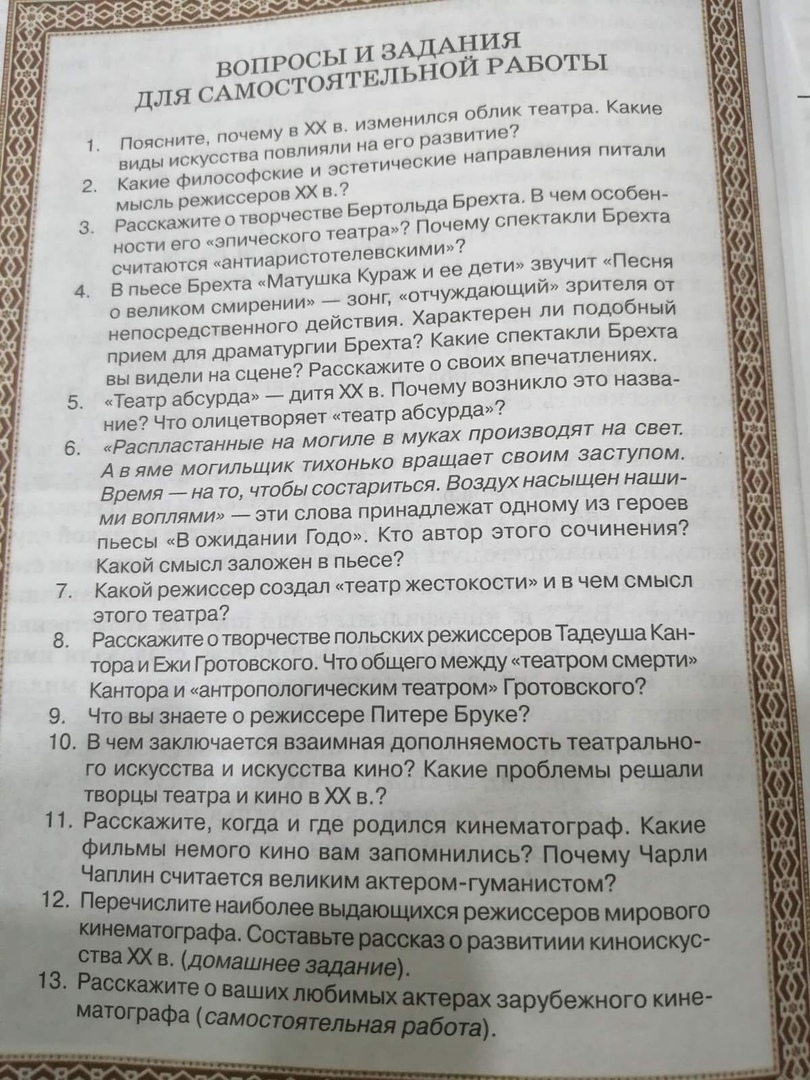 (Ответ на 3 вопроса на выбор)Д.з.АлгебраКонтрольная работа№1 по теме «Производная функции»1.Откройте тетради, запишите число,  контрольная работа по алгебре №1  «Производная функции»2. Выполните задания и вышлите результатКонтрольная работа №1 по теме: «Производная функции»Вариант №1.1. Найдите производную функции:а) f(x)=2+7б) f(x)=3sin x – cos x + tg xв) f(x)=(3x4+1)(2x3-3)г) f(x)=д) f(x)=2. Решите неравенство f ´(x)>0, если  f(x)=2x3+6x23. Напишите уравнение касательной, проведенной к графику функции f(x)=x2+2x-1 в точке х0=1.4. Тело движется по закону х(t)=2t2-8t+7. Определите момент времени, когда скорость тела равна нулю.Вариант №2.1. Найдите производную функции:а) f(x)=5-4б) f(x)=2sin x + cos x - сtg xв) f(x)=(2x3+1)(4x4-2)г) f(x)=д) f(x)=2. Решите неравенство f ´(x)<0, если  f(x)=4x3-6x23. Напишите уравнение касательной, проведенной к графику функции f(x)=x2-3x+1 в точке х0=2.4. Тело движется по закону х(t)=3t2-12t+8. Определите момент времени, когда скорость тела равна нулю.ОБЖП. 8 Страницы 222-228. Прочитать текст и выписать - Основные функции органов госбезопасности.4ИсторияТема «Переход власти к партии большевиков» п.11Выполнить задания «Первые мероприятия советской власти»5ИсторияТема «Переход власти к партии большевиков» п.11Выполнить задания «Первые мероприятия советской власти»Nпредметзадание1ИсторияТема «Переход власти к партии большевиков» п.11Выполнить задания «Первые мероприятия советской власти»2ИсторияТема «Переход власти к партии большевиков» п.11Выполнить задания «Первые мероприятия советской власти»3АлгебраТема: Решение упражнений по теме «Производная»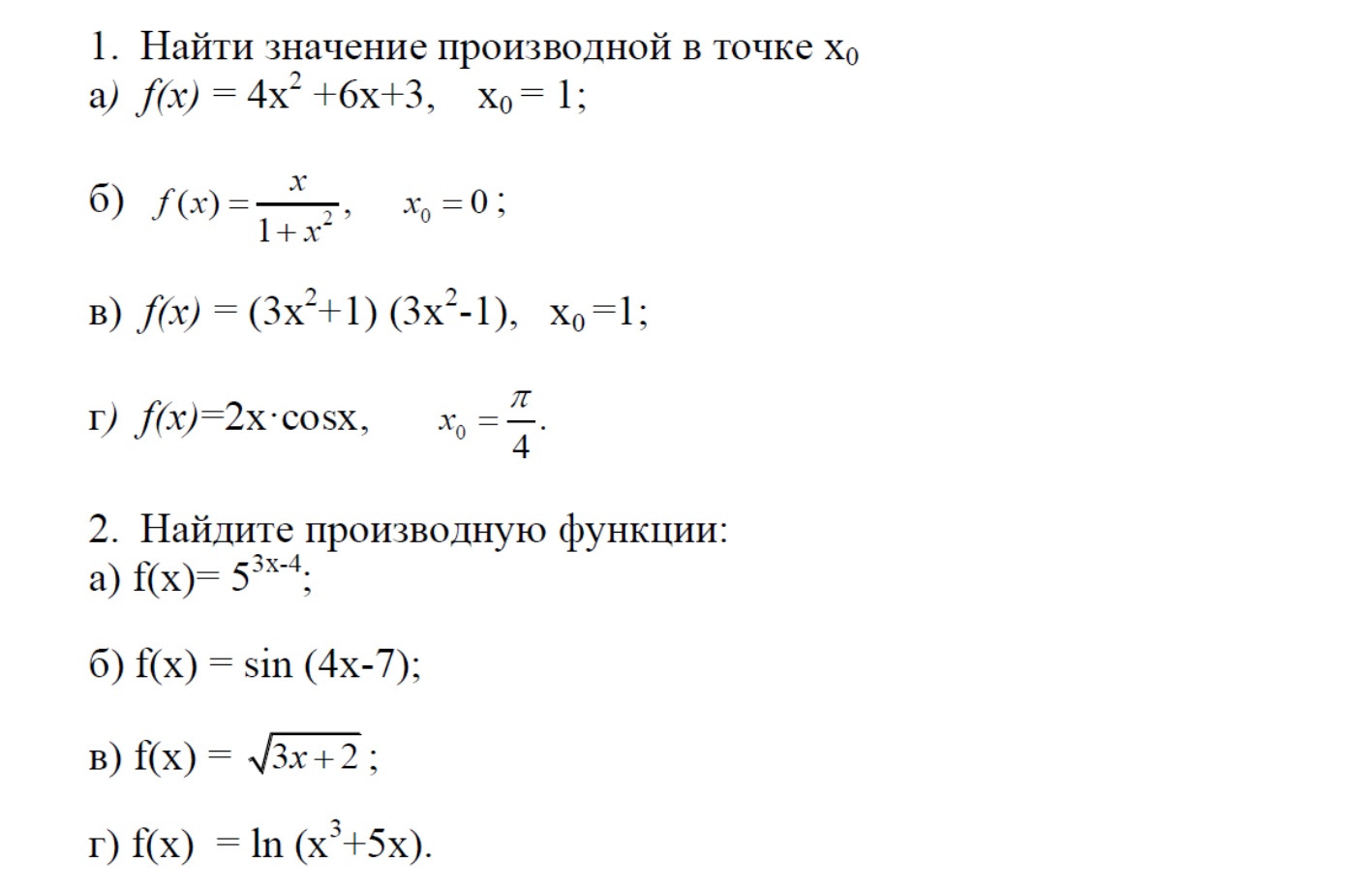 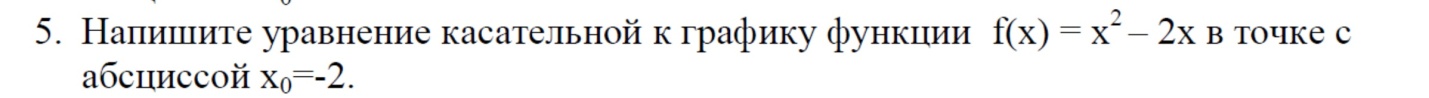 Домашнее задание: https://edu.skysmart.ru/student/nidihehipa4ЛитератураТема: Поэма «Двенадцать». Образ «мирового пожара в крови» как отражение» музыки стихий» в поэме. Образ Христа и христианские мотивы в поэме. Споры по поводу финала.https://youtu.be/0Am_SL6zruQД/З:  Авторский опыт осмысления событий революции. Соотношение конкретно-исторического и условно-символического планов в поэме. Сюжет поэмы, ее герои, позиции.Интонации, ритмы поэмы, ее основные символы. Авторская позиция и способы ее выражения в поэме.5МХКТема: Фундамент национальной классики: шедевры русской художественной культуры первой половины 19 векаД/З: Изобразительное искусство и архитектура первой половины 19 века.Сообщение о творчестве А. Иванова, К.Брюллова, А.Воронихина, П.Федотова, Д.Захарова.